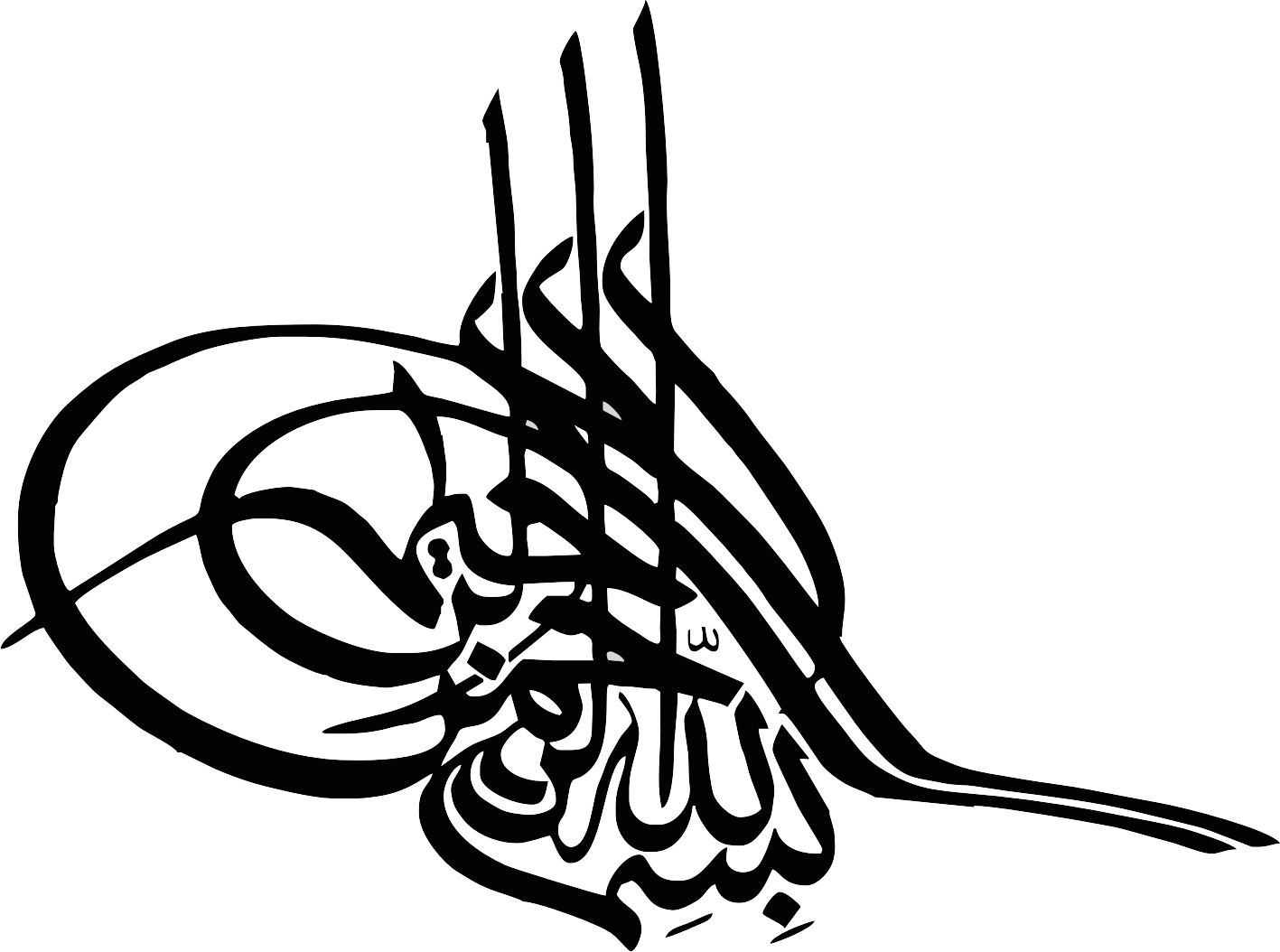 
موسسه آموزش عالی بهار اندیشه چابهار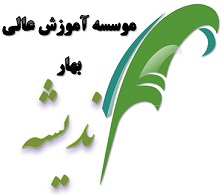 موضوع :گزارش کارورزیاستاد:محل کارورزی:کارورز:رشته تحصیلی :فهرست مطالب             موضوع                                                                                  شماره صفحهارزیابی نهایی کارورز  ................................................................................. 4فرم گزارش کار هفتگی .............................................................................. 5فرم گزارش کار ماهیانه ............................................................................. 10گزارش ماهیانه سرپرست کارورزی .........................................................  11گزارش بازدید مدرس کارورزی از محل ................................................... 12ارزیابی نهایی کاروزی .............................................................................. 13ارزیابی نهایی کارورزینام و نام خانوادگی کارورز:                                                        شماره دانشجویی:رشته تحصیلی:                                                     	            مرکز آموزشی:تاریخ شروع کارورزی:                                 	                         تاریخ خاتمه کارورزی:محل کارورزی:نام و امضاء مدرس کارورزی:نام و امضاء سرپرست گروه آموزشی:فرم گزارش هفتگی     نام و نام خانوادگی:		                                                شماره دانشجویی:     رشته تحصیلی:	                                                                             مرکز آموزشی:    تاریخ شروع کارورزی:	                                                              محل کارورزی: محل امضاء کارورز			                            	              محل امضاء سرپرست                                      نظر مدرس کارورزی:فرم گزارش هفتگی     نام و نام خانوادگی:	                                                    شماره دانشجویی:     رشته تحصیلی:	                                                                   مرکز آموزشی:    تاریخ شروع کارورزی:	                                                     محل کارورزی: محل امضاء کارورز						                محل امضاء سرپرست      نظر مدرس کارورزی:فرم گزارش هفتگی     نام و نام خانوادگی:		                      	       شماره دانشجویی:     رشته تحصیلی:	                                                       	        مرکز آموزشی:    تاریخ شروع کارورزی:                                                            محل کارورزی: محل امضاء کارورز						محل امضاء سرپرست               نظر مدرس کارورزی:فرم گزارش هفتگی     نام و نام خانوادگی:		                                             شماره دانشجویی:     رشته تحصیلی:	                                                                           مرکز آموزشی:    تاریخ شروع کارورزی:	                                                            محل کارورزی: محل امضاء کارورز						           محل امضاء سرپرست       نظر مدرس کارورزیفرم گزارش هفتگی     نام و نام خانوادگی:		                                                شماره دانشجویی:     رشته تحصیلی:	                                                                              مرکز آموزشی:    تاریخ شروع کارورزی:	                                                              محل کارورزی: محل امضاء کارورز						           محل امضاء سرپرست       نظر مدرس کارورزیفرم گزارش ماهانه                                 شماره گزارش  :       نام و نام خانوادگی:                                                                      شماره دانشجویی:      رشته تحصیلی:                                                                            مرکز آموزشی:     تاریخ شروع کارورزی:		                                	محل کارورزی: محل امضاء کارورز							محل امضاء سرپرستنظر مدرس کارورزی:گزارش ماهیانه سرپرست کارورزی                                                                                                                                                         تاریخ:                                                                                                                                                            شماره:                                                                                                                                                                    پیوست:.........ماه اول                     ماه دوم               ماه سوم          ) گزارش از تاریخ ------  لغایت -------                                   نام سرپرست کارورز:  سمت:                                                                                            نام واحد صنعتی مربوطه:                       نام و نام خانوادگی کارورز:                                                               مرکز آموزشی:موجه:تعداد روزهای غیبت:  			غیرموجه:پیشنهادات سرپرست کارورز جهت بهبود برنامه کارورزی:                                                                                                       محل امضاء سرپرست کارورز                           گزارش بازدید مدرس کارورزی از محل(ماه اول                       ماه دوم            ماه سوم                   )نام مدرس بازدید کننده:	                                              شماره گزارش:تاریخ شروع کارورزی:			               تاریخ گزارش:تاریخ خاتمه کارورزی:		                              تاریخ بازدید:نام و نام خانوادگی کارورز:	                                            شماره دانشجویی:                 رشته تحصیلی: مرکز آموزشی: آدرس محل کارورزی: نام و مشخصات واحد صنعتی مربوطه: امضاء مدرس کارورزی:ارزیابی نهایی کارورزینام و نام خانوادگی : رشته تحصیلی: شماره دانشجویی: تاریخ شروع کارورزی : تاریخ خاتمه کارورزی :محل کارآموزی: تاریخ اعلام نمره به استاد:       نام و امضاء مدرس کارورزی                                      نام و امضاء سرپرست گروه آموزشیشمارهعوامل ارزیابیضعیفمتوسطخوبعالیتوضیحات1جمع نظرات مدرس درس کارورزی2جمع نظرات سرپرست کارورزی3ارزیابی گزارشات کارورزی دانشجوارزیابی نهاییارزیابی نهایینمره به حروفنمره به عدد      هفته                                         از تاریخ :                تا                  تاریخ :      هفته                                         از تاریخ :                تا                  تاریخ :شنبهیکشنبهدوشنبهسه شنبهچهارشنبهپنج شنبهجمعه  تعطیل      هفته                                                                   از تاریخ :                       تا                     تاریخ :      هفته                                                                   از تاریخ :                       تا                     تاریخ :شنبهیکشنبهدوشنبهسه شنبهچهارشنبهپنج شنبهجمعهتعطیل      هفته                                                                   از تاریخ :                    تا                    تاریخ :       هفته                                                                   از تاریخ :                    تا                    تاریخ : شنبهیکشنبهدوشنبهسه شنبهچهارشنبهپنج شنبهجمعهتعطیل      هفته                                                                   از تاریخ :                        تا                     تاریخ :      هفته                                                                   از تاریخ :                        تا                     تاریخ :شنبهیکشنبهدوشنبهسه شنبهچهارشنبهپنج شنبهجمعهتعطیل      هفته                                                                   از تاریخ :                        تا                        تاریخ :      هفته                                                                   از تاریخ :                        تا                        تاریخ :شنبهیکشنبهدوشنبهسه شنبهچهارشنبهپنج شنبهجمعهتعطیل ماه  اول                     دوم             سوم                        ازتاریخ               تا تاریخ  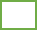 ردیفعناوینضعیفمتوسطخوبعالیتوضیحات1رعایت نظم و تربیت و انضباط در محل کارورزی2میزان علاقه همکاری با دیگران3علاقه به فراگیری4استعداد فراگیری5پی گیری وظایف و میزان پشتکار6مدیریت و رفتار با افراد تحت سرپرستی7ارزش پیشنهادات کارورز در جهت بهبود کار8کیفیت گزارشهای کارورز به واحد صنعتیردیفنظر مدرس کارورزیضعیفمتوسطخوبعالیضریب1میزان فراگیری عملی در مدت مربوطه42میزان بکارگیری دروس و تئوریهای فراگرفته در عمل33میزان آمادگی کارورز در پاسخگویی به سؤالات مطروحه3ارزیابی نهاییارزیابی نهایینمره به حروفنمره به عددارزیابی نهاییارزیابی نهایینمره به حروفنمره به عدد